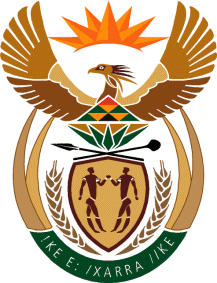 MINISTRY: PUBLIC SERVICE AND ADMINISTRATIONREPUBLIC OF SOUTH AFRICANATIONAL ASSEMBLY QUESTION FOR WRITTEN REPLY DATE:		3 SEPTEMBER 2021QUESTION NO.: 	2128.		Dr L A Schreiber (DA) to ask the Minister of Public Service and Administration:What (a) is the detailed breakdown of the current average salary for each of the 16 salary bands in the Public Service, (b) total amount will be spent annually in terms of the latest Public Service wage agreement on paying public servant salaries in each of the 16 salary bands, (c) total amount of that amount will be spent annually on employees in each specified salary band in the Public Service and (d) is the breakdown of the total number of employees currently employed in each of the 16 salary bands in the Public Service?										NW2415EREPLY: The detailed breakdown of the current average salary for each of the 16 salary bands in the Public Service:Total amount that will be spent annually in terms of the latest Public Service wage agreement on paying public servant salaries in each of the 16 salary bands:The latest wage agreement in the Public Service is Public Service Coordinating Bargaining Council (PSCBC) Resolution 1 of 2021. The table below reflects the total cost of implementing the Resolution per salary level. It should be noted that no decision has yet been taken regarding possible salary adjustments for members of the Senior Management Service (Salary levels 13 – 16). Total amount of that amount that will be spent annually on employees in each specified salary band in the Public Service:The breakdown of the total number of employees currently employed in each of the 16 salary bands in the Public Service:The information in the above tables represents the situation as at 31 July 2021 and has been obtained from the National Treasury PERSAL database. The information excludes Defence and the State Security Agency.End Salary levelCurrent average salary per salary levelSL 1R 103 562SL 2R 171 278SL 3R 206 957SL 4R 247 296SL 5R 283 227SL 6R 332 985SL 7R 411 227SL 8R 479 868SL 9R 567 956SL 10R 710 273SL 11R 851 022SL 12R 1 222 246SL 13R 1 147 609SL 14R 1 378 620SL 15R 1 661 168SL 16R 2 130 602Salary levelTotal cost of implementing Resolution 1 of 2021SL 1R9 552 000SL 2R1 235 509 000SL 3R1 146 359 000SL 4R619 649 000SL 5R3 382 164 000SL 6R2 457 016 000SL 7R5 854 878 000SL 8R3 434 624 000SL 9R2 261 454 000SL 10R1 416 912 000SL 11R989 621 000SL 12R888 732 000SL 13N/ASL 14N/ASL 15N/ASL 16N/ATotalR23 696 470 000Salary levelEstimated total cost of employment, including the cost of Resolution 1 of 2021, per salary levelSL 1R 45 851 000SL 2R 14 534 682 000SL 3R 15 577 597 000SL 4R 10 043 465 000SL 5R 60 279 792 000SL 6R 45 593 919 000SL 7R 130 820 285 000SL 8R 80 343 958 000SL 9R59 391 750 000SL 10R 40 307 049 000SL 11R 31 208 568 000SL 12R 34 486 430 000SL 13R 8 843 759 000SL 14R 3 343 153 000SL 15R 878 758 000SL 16R 1 499 944 000Other (not linked to a specific salary level)R 12 097 656 000TotalR 549 296 616 000Salary levelTotal number of employees per salary levelSL 1263SL 277 651SL 369 003SL 438 663SL 5201 244SL 6129 361SL 7306 703SL 8159 899SL 999 927SL 1054 510SL 1135 365SL 1227 399SL 137 660SL 142 405SL 15528SL 16712Other (not linked to a specific salary level)27 423Total1 238 716